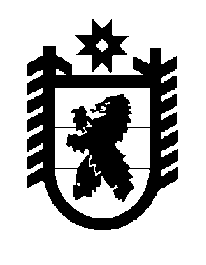 Российская Федерация Республика Карелия    ПРАВИТЕЛЬСТВО РЕСПУБЛИКИ КАРЕЛИЯПОСТАНОВЛЕНИЕот  8 ноября 2018 года № 405-Пг. Петрозаводск О внесении изменения в постановление Правительства 
Республики Карелия от 18 января 2018 года № 9-ППравительство Республики Карелия п о с т а н о в л я е т:Внести в Порядок предоставления иных межбюджетных трансфертов 
из бюджета Республики Карелия бюджетам муниципальных образований 
в Республике Карелия на поддержку развития территориального общественного самоуправления, утвержденный постановлением Правительства Республики Карелия от 18 января 2018 года № 9-П «Об утверждении Порядка предоставления иных межбюджетных трансфертов из бюджета Республики Карелия бюджетам муниципальных образований в Республике Карелия на поддержку развития территориального общественного самоуправления»  (Собрание законодательства Республики Карелия, 2018, № 1, ст. 54), изменение, дополнив его пунктом 25.1 следующего содержания:«25.1. В случае отказа ТОС от  реализации проекта или в случае невозможности его реализации по обстоятельствам, не зависящим от ТОС, конкурсная комиссия принимает решение о перераспределении высвободившегося объема средств иных межбюджетных трансфертов между бюджетами муниципальных образований, на территории которых будет осуществлена реализация проектов ТОС, набравших по результатам конкурса количество баллов, следующее за количеством баллов, набранных проектами-победителями.Предоставление иных межбюджетных трансфертов между бюджетами муниципальных образований осуществляется на основании соглашений,  заключенных уполномоченным органом с администрациями городских округов и соответствующих муниципальных районов в течение 15 рабочих дней после принятия правового акта Правительства Республики Карелия по вопросу распределения иных межбюджетных трансфертов, в которых указывается информация согласно пункту 25 Порядка.».           Глава Республики Карелия 					                  А.О. Парфенчиков